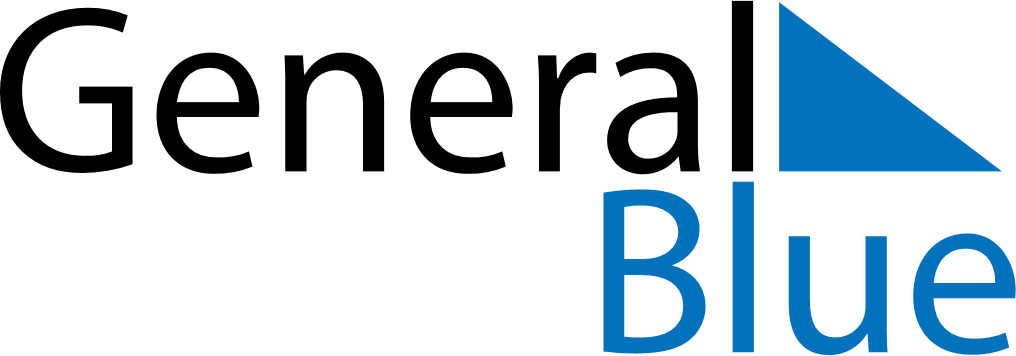 January 2024January 2024January 2024January 2024January 2024January 2024Wilfrido Loor Moreira, Manabi, EcuadorWilfrido Loor Moreira, Manabi, EcuadorWilfrido Loor Moreira, Manabi, EcuadorWilfrido Loor Moreira, Manabi, EcuadorWilfrido Loor Moreira, Manabi, EcuadorWilfrido Loor Moreira, Manabi, EcuadorSunday Monday Tuesday Wednesday Thursday Friday Saturday 1 2 3 4 5 6 Sunrise: 6:17 AM Sunset: 6:25 PM Daylight: 12 hours and 8 minutes. Sunrise: 6:17 AM Sunset: 6:26 PM Daylight: 12 hours and 8 minutes. Sunrise: 6:18 AM Sunset: 6:26 PM Daylight: 12 hours and 8 minutes. Sunrise: 6:18 AM Sunset: 6:27 PM Daylight: 12 hours and 8 minutes. Sunrise: 6:19 AM Sunset: 6:27 PM Daylight: 12 hours and 8 minutes. Sunrise: 6:19 AM Sunset: 6:28 PM Daylight: 12 hours and 8 minutes. 7 8 9 10 11 12 13 Sunrise: 6:20 AM Sunset: 6:28 PM Daylight: 12 hours and 8 minutes. Sunrise: 6:20 AM Sunset: 6:29 PM Daylight: 12 hours and 8 minutes. Sunrise: 6:21 AM Sunset: 6:29 PM Daylight: 12 hours and 8 minutes. Sunrise: 6:21 AM Sunset: 6:29 PM Daylight: 12 hours and 8 minutes. Sunrise: 6:21 AM Sunset: 6:30 PM Daylight: 12 hours and 8 minutes. Sunrise: 6:22 AM Sunset: 6:30 PM Daylight: 12 hours and 8 minutes. Sunrise: 6:22 AM Sunset: 6:31 PM Daylight: 12 hours and 8 minutes. 14 15 16 17 18 19 20 Sunrise: 6:23 AM Sunset: 6:31 PM Daylight: 12 hours and 8 minutes. Sunrise: 6:23 AM Sunset: 6:31 PM Daylight: 12 hours and 8 minutes. Sunrise: 6:23 AM Sunset: 6:32 PM Daylight: 12 hours and 8 minutes. Sunrise: 6:24 AM Sunset: 6:32 PM Daylight: 12 hours and 8 minutes. Sunrise: 6:24 AM Sunset: 6:32 PM Daylight: 12 hours and 8 minutes. Sunrise: 6:24 AM Sunset: 6:33 PM Daylight: 12 hours and 8 minutes. Sunrise: 6:25 AM Sunset: 6:33 PM Daylight: 12 hours and 8 minutes. 21 22 23 24 25 26 27 Sunrise: 6:25 AM Sunset: 6:33 PM Daylight: 12 hours and 8 minutes. Sunrise: 6:25 AM Sunset: 6:33 PM Daylight: 12 hours and 8 minutes. Sunrise: 6:26 AM Sunset: 6:34 PM Daylight: 12 hours and 8 minutes. Sunrise: 6:26 AM Sunset: 6:34 PM Daylight: 12 hours and 8 minutes. Sunrise: 6:26 AM Sunset: 6:34 PM Daylight: 12 hours and 8 minutes. Sunrise: 6:26 AM Sunset: 6:34 PM Daylight: 12 hours and 8 minutes. Sunrise: 6:27 AM Sunset: 6:35 PM Daylight: 12 hours and 7 minutes. 28 29 30 31 Sunrise: 6:27 AM Sunset: 6:35 PM Daylight: 12 hours and 7 minutes. Sunrise: 6:27 AM Sunset: 6:35 PM Daylight: 12 hours and 7 minutes. Sunrise: 6:27 AM Sunset: 6:35 PM Daylight: 12 hours and 7 minutes. Sunrise: 6:27 AM Sunset: 6:35 PM Daylight: 12 hours and 7 minutes. 